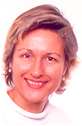 CURRICULUM VITAEMARTA PREVOSTI April 2018PERSONAL DATASurname: PREVOSTIFirst name: MARTAAge: 65Place of birth: Barcelona, SpainNationality: Spanish Gender: FORCID: 0000-0002-6999-5312CURRENT STATUSPosition: Senior Researcher (since 2005)Institution: ICAC: Institut Català d’Arqueologia Clàssica (Catalan Institute of Classical Archaeology) (www.icac.cat )Postal address: Pl. d’en Rovellat, s/n - 43003 Tarragona (Spain)Phone: + 34 977249133 ext. 203Fax: + 34 977224401Email: mprevosti@icac.cathttp://www.icac.cat/qui-som/personal/mprevosti/http://icac.academia.edu/MartaPrevostiRESEARCH LINESTerritory and rural settlement patterns within the Roman cityLandscape archaeologySurveysRoman villaeRoman agricultureRural areas of the Roman cities of Baetulo, Iluro and TarracoMuseology, enhancement and dissemination of cultural heritageAncient textilesACADEMIC DEGREESLANGUAGESNative speaker of Catalan and SpanishFluent in:English. Cambridge English: First (FCE) (Knowledge of English)German. Complete schooling at the German school in Barcelona.ItalianPREVIOUS POSITIONSAWARDS, DISTINCTIONS AND PATRONAGE2018: Scientific Advisory Board member of the monographs of the University of Girona "Archaeological Studies"2017-2018: Scientific Committee member of the Journal Studies on the Rural World in the Roman Period2015-2018:  The International Union of Academies (UAI) TIR-FOR project International Commission member2014-2018: Catalan Commission’s Scientific Secretary for the TIR-FOR project (UAI)2012-2014: Editorial board member of the journal DATATEXTIL, edited by the Catalonia Textile Museums Network2009-2018: Member of the directive board of the Catalan Society of Historical Studies, within the IEC (Institute for Catalan Studies)1997-2001: Patron of the Museum of Premià de Mar1980-1985: Commission member for the study of urban archaeology problems. Culture Conselleria (Ministry) of the Generalitat of Catalonia, responsible for the city of Guissona1980:  Winner of the ILURO Prize for historical monograph of the "Caixa d'Estalvis Laietana"1978-1992: Editorial board member of the academic journal "Fonaments"R&D MANAGER, FUNDRAISING AND OTHER RELEVANT RESEARCH ACTIVITIES2009-2017: Editor of the “Butlletí de la Societat Catalana d’Estudis Històrics”, an open access scientific journal, peer-reviewed and published by the Institute for Catalan Studies. http://publicacions.iec.cat/PopulaFitxa.do?moduleName=revistes_cientifiques&subModuleName=&idColleccio=178 2012: Organizer of the Homage to Josep de C. Serra i Ràfols: “La repressió franquista dels historiadors catalans. Homenatge a JOSEP DE C. SERRA I RÀFOLS (1902-1971)”. June, 25th 2012. Sala Pere i Joan Corominas, Institut d’Estudis Catalans.2010: Organizing committee member of the International Symposium “Landscape, Settlement, Material Culture and History”, held in Tarragona from 27th to 28th October of 2010.2010: Scientific committee member of the Colloque Ager IX, Paysages ruraux et territoires dans les cités de l’Occident romain, organized by J.-L. Fiches, R. Plana, V. Revilla, P. Castanyer, F. Trement, J. Tremoleda, at the University of Barcelona.2010: Scientific committee member of the “Coloquio Internacional De vino et oleo Hispaniae. Áreas de producción y procesos tecnológicos del vino y el aceite en la Hispania Romana” directed by José Miguel Noguera Celdrán (University of Murcia)2001: Organizing committee member of the "International Symposium of Archaeology of the Baix Penedès", held in El Vendrell from 8th to 10th November of 2001.1998-2001: Invited to teach every summer at the Catalan Summer University of Prada de Conflent (France).1996: Invited to teach the PhD course "Survey techniques in the ancient landscape reconstruction" at the Autonomous University of Barcelona.LEADERSHIP OR MEMBERSHIP OF RESEARCH PROJECTSA) Projects financed by institutions in public callsProject title: Conventus Tarraconensis: a new archeological perspective of roads, cities and villas. A prototype for the TIR-FOR online (HAR2015-69655-P)Funding institution: Spanish Ministry of Economy and CompetitivnessParticipating entities: Catalan Institute of Classical Archaeology, Autonomous University of Barcelona, University of Valencia Duration from:	2016	until: 2018     		Total amount granted: 29,400 €Principal Investigator:  Marta Prevosti   (Catalan Institute of Classical Archaeology)Number of participating researchers:  7  Project title: Consolidated Research Group “MIRMED-GIAC: Overviews of the Mediterranean in antiquity. From East to West, from Protohistory to Late Antiquity. Interinstitutional Group of Classical Archaeology: Population and territory in the Roman world” (2014 SGR 1197)Funding institution: AGAUR Agency for Managing University Grants and Research. Generalitat of CataloniaParticipating entities:  Autonomous University of Barcelona, Catalan Institute of Classical Archaeology, Rovira i Virgili University (Tarragona)Duration from:	2015	until: 2017     		Total amount granted: 79,000 €Principal Investigator: Joan Gómez Pallarés   (ICAC)Number of participating researchers: 41    Project title: Socio-environmental interactions during the holocene: structure, occupation and dynamics of the territory in the Ter river basin approached from landscape archaeology (TerAmAr) (HAR2012-39087-C02-02)Funding institution: Spanish Ministry of Economy and CompetitivnessParticipating entities:  Catalan Institute of Classical ArchaeologyDuration from:	2013	until: 2015     		Total amount granted: 35,000 €Principal Investigator:  Josep Maria Palet Martínez   (Catalan Institute of Classical Archaeology)Number of participating researchers: 12   Project title: Archaeometrical studies in archaeological sites of the Spanish northeast and Tunisia (HAR2010-16953) (ICAC 21.119)Funding institution: Spanish Ministry of Education and ScienceParticipating entities:  Autonomous University of Barcelona, Catalan Institute of Classical Archaeology, University of El Manar (Tunisia)Duration from:	2011	until: 2013     		Total amount granted: 45,900 €Principal Investigator: Lluís Casas Duocastella   (Autonomous University of Barcelona)Number of participating researchers: 6    Project title: Interaction and articulation urbs-territorium in the Conventus Tarraconensis. Intrinsic and comparative analysis of three significant areas (HAR2009-10752)Funding institution: Spanish Ministry of Education and ScienceParticipating entities:  Autonomous University of Barcelona, Catalan Institute of Classical ArchaeologyDuration from:	2010	until: 2012     		Total amount granted: 36,300 €Principal Investigator: Josep Guitart i Duran (Autonomous University of Barcelona)Number of participating researchers: 9Project title: International Symposium Landscape, Settlement, Material Culture and History (HAR2010-10790-E)Financing institution: Ministry of Economy and CompetitivnessParticipating entities: Catalan Institute of Classical Archaeology; IEC (Institute for Catalan Studies)Duration from:	27/10/2010	until: 28/10/2010    		Total amount granted: 7,000 €Principal Investigator:  Marta Prevosti (Catalan Institute of Classical Archaeology)Number of participating researchers: 33   Project title: Consolidated Research Group “City and territory” (01163)Funding institution: AGAUR Agency for Managing University Grants and Research. Generalitat of CataloniaParticipating entities:  Autonomous University of Barcelona, Catalan Institute of Classical Archaeology, Open University of CataloniaDuration from:	2009	until: 2013    		Total amount granted: Principal Investigator: Josep Guitart i Duran (Autonomous University of Barcelona)Number of participating researchers: 22   Project title: Landscape’s evolution and territorial implantation of the ancient city in the northeast of the Tarraconensis between the Iberian period and the high middle ages (HUM2006-06886)Funding institution: Spanish Ministry of Education and ScienceParticipating entities:  Autonomous University of Barcelona, Catalan Institute of Classical ArchaeologyDuration from:	2006	until: 2009    		Total amount granted: 25,410 €Principal Investigator: Josep Guitart i Duran (Autonomous University of Barcelona)Number of participating researchers: 11   Project title: Consolidated Research Group: "Archaeological research group of the Autonomous University of Barcelona and the ICAC. City and landscape archaeology”Funding institution: AGAUR Agency for Managing University Grants and Research. Generalitat of CataloniaParticipating entities:  Autonomous University of Barcelona, Catalan Institute of Classical ArchaeologyDuration from:	2005	until: 2008    		Total amount granted: Principal Investigator: Josep Guitart i Duran (Autonomous University of Barcelona)Number of participating researchers: 11   Project title: Montcabrer survey. Ancient settlement and occupation of the territory between the Cabrera Riera and the Cabrils RieraFunding institution: Generalitat of Catalonia. Department of CultureParticipating entities:  Autonomous University of BarcelonaDuration from:	1999	until: 2000     		Total amount granted: 60,000 ptsPrincipal Investigator: Ramon Járrega (Autonomous University of Barcelona)Number of participating researchers: 3   Project title: Ancient landscape study in the Maresme region. (Systematic survey of the left slope of the Riera d’Argentona valley)Funding institution: CIRIT (Interdepartmental Commission of Research and Technological Innovation of the Generalitat of Catalonia)Participating entities:  University of BarcelonaDuration from:	1986	until: 1987     		Total amount granted: 250,000 ptsPrincipal Investigator: Marta Prevosti (University of Barcelona)Number of participating researchers: 1   Project title: Historical morphology of the territory in Roman Catalonia (Ref. PB 85-038)Funding institution: CAICYD (Spanish Ministry of Education and Science)Participating entities:  University of Barcelona; Autonomous University of BarcelonaDuration from: 1985		until: 1989       		Total amount granted: 3,000,000 ptsPrincipal Investigator: Josep M. Gurt (University of Barcelona)Number of participating researchers: 6   Project title: Excavations at the Roman villa of Torre Llauder (Mataró, Barcelona)Funding institution: Generalitat of Catalonia Archaeological ServiceParticipating entities:  University of Barcelona; Museum of MataróDuration from: 1982		until: 1985       		Total amount granted: Principal Investigator: Marta Prevosti (University of Barcelona)Number of participating researchers: 2   B) Projects financed by private companies and research contracts or transfer of technology with enterprises and / or administrationProject title: Archaeological works in the third lane of the AP7 motorway (ICAC 21.78)Financing company: ABERTISParticipating entities: Catalan Institute of Classical ArchaeologyDuration from:	2008	until: 2014   		Total amount granted: 3,500,000 €Principal Investigator:  Marta Prevosti   (Catalan Institute of Classical Archaeology)Number of participating researchers:  22  Project title: Ager Tarraconensis Project (PAT). Archaeological landscape study, right side of the river Francolí (ICAC 21.34)Financing company: ABERTISParticipating entities: Catalan Institute of Classical Archaeology; IEC (Institute for Catalan Studies)Duration from:	2005	until: 2010   		Total amount granted: 150,000 €Principal Investigator: Marta Prevosti (Catalan Institute of Classical Archaeology) and Josep Guitart i Duran (Autonomous University of Barcelona)Number of participating researchers: 41   Project title: Ancient landscape in Western CossetaniaFinancing company: AUCAT (Autopistes de Catalunya)Participating entities: IEC (Institute for Catalan Studies)Duration from:	1998	until: 2002    		Total amount granted: 48,000 €Principal Investigator:  Josep Guitart i Duran (Autonomous University of Barcelona) and Marta Prevosti (Institute for Catalan Studies)Number of participating researchers: 7   Project title: Technical, scientific and economic advisor for the “Archaeological works on the C32 motorway construction”Financing company: AUCAT (Autopistes de Catalunya)Participating entities: Generalitat of Catalonia Archaeological Service; CODEX; Arqueociència SCPDuration from:	1996	until: 1997    		Total amount granted: Principal Investigator:  Marta Prevosti Number of participating researchers: 8   Project title: Technical, scientific and economic advisor for the “Archaeological works on the A19 motorway construction”Financing company: ACESA-ABERTISParticipating entities: Generalitat of Catalonia Archaeological Service; CODEX; Arqueociència SCPDuration from:	1991	until: 1995    		Total amount granted: 200,000,000 pts.Principal Investigator:  Marta PrevostiNumber of participating researchers: 9   C) Other research projectsProject title: Roman Villa of Gran Via - Can Ferrerons (Premià de Mar, el Maresme) (ICAC 21.88)Financing institution: Town Council of Premià de Mar (el Maresme, Barcelona); Catalan Institute of Classical ArchaeologyParticipating entities: Catalan Institute of Classical ArchaeologyDuration from:	2008	until: 2017    		Total amount granted: Principal Investigator:  Marta Prevosti (Catalan Institute of Classical Archaeology) and Ramon Coll (Premià de Mar Museum)Number of participating researchers: 3Agreement between the Town Council of Premià de Mar (el Maresme, Barcelona) and the ICACProject title: TIR-FOR Tabula Imperii Romani – Forma Orbis Romani (ICAC 21.180)Financing institution: IEC (Institute for Catalan Studies) and ICACParticipating entities: Union Académique Internationale; Catalan Institute of Classical ArchaeologyDuration from:	2014	until: 2017     		Total amount granted: 40,000 €Principal Investigator:  Josep Guitart i Duran (Autonomous University of Barcelona) and Marta Prevosti (Catalan Institute of Classical Archaeology)Number of participating researchers: 7   Project title: Torre Llauder Roman Villa (Mataró, el Maresme) (ICAC 21.53)Financing institution: Catalan Institute of Classical Archaeology; Museum of MataróParticipating entities: Catalan Institute of Classical Archaeology; Museum of MataróDuration from:	2007	until: 2011    		Total amount granted: Principal Investigator:  Marta Prevosti  (Catalan Institute of Classical Archaeology) and Joan Francesc Clariana (Museum of Mataró)Number of participating researchers: 2  ARCHAEOLOGICAL INTERVENTIONS2013: Mortar sampling to date the octagonal building Can Ferrerons. Direction: Marta PrevostiResults from AMS 14C Dating Centre. 14C results for samples (9 dates) from Can Ferrerons: AAR: 20032.1, 20032.2, 20032.3, 20032.3, 20033.1, 20033.2, 20033.3, 20034.1, 20034.2, 20034.3. (authors: Jan Heinemeier, Alf Lindroos)2012: Sample collection for analysis of archaeomagnetism from ovens in Tunisia. Direction: Lluís Casas, Marta Prevosti; Ramon Járrega.2011: Adaptation of the pavement and placing of a gangway in the archaeological site of Can Ferrerons. Direction: Marta Prevosti.Adequació del terra i col·locació d’una passarel·la al jaciment arqueològic de Can Ferrerons. Gener, 2011, (author: Marta Prevosti), available at the Generalitat of Catalonia Archaeological Service archive. Barcelona, 2012. Unpublished.2009: Sample collection for analysis of archaeomagnetism from ovens: Ager Tarraconensis Project (PAT). Archaeological landscape study, right side of the river Francolí. Direction: Marta Prevosti, Josep Guitart.Álvarez, A.; Guitart, J.; Prevosti, M.; Casas, Ll. 2009: Memòria de la campanya de recollida de mostres per a l’analítica de forns, available at the Generalitat of Catalonia Archaeological Service archive. Tarragona, 2009. Unpublished.2007: Geophysical survey: Ager Tarraconensis Project (PAT). Archaeological landscape study, right side of the river Francolí. Directors: Marta Prevosti, Josep Guitart.Memòria del projecte de prospeccions geofísiques, dins del projecte "Estudi del paisatge arqueològic antic de l'ager Tarraconensis (a la dreta del riu Francolí)" PAT. Octubre, 2007. (authors: Marta Prevosti, Cèsar Carreras, Kristian Strutt, Robert Fry), available at the Generalitat of Catalonia Archaeological Service archive. Tarragona, 2008. Unpublished.2006 to 2010: Survey: Ager Tarraconensis Project (PAT). Archaeological landscape study, right side of the river Francolí. Directors: Marta Prevosti, Josep Guitart.Memòria de les prospeccions intensives del projecte: PAT Estudi del paisatge arqueològic antic de l’Ager Tarraconensis (a la dreta del riu Francolí). Octubre- desembre 2008 (authors: Marta Prevosti, Josep Abela, Jordi López Vilar), available at the Generalitat of Catalonia Archaeological Service archive. Tarragona, 2009. Unpublished.Memòria de les prospeccions extensives del projecte: PAT Estudi del paisatge arqueològic antic de l’Ager Tarraconensis (a la dreta del riu Francolí). Setembre desembre 2005 (autors: Josep Guitart, Ramon Járrega i Marta Prevosti), available at the Generalitat of Catalonia Archaeological Service archive. Tarragona, 2008. Unpublished.Memòria de les prospeccions intensives del projecte: Estudi del paisatge arqueològic antic de l’Ager Tarraconensis (a la dreta del riu Francolí). Febrer – juliol 2007 (autor: Marta Prevosti), available at the Generalitat of Catalonia Archaeological Service archive. Tarragona, 2007. Unpublished.1999: Survey: Archaeological map of the municipality of Cabrera de Mar. Direction: Marta Prevosti.1998-2002: Survey: Ancient landscape in Western Cossetania. Direction: Josep Guitart, Marta Prevosti.1997: Survey: Montcabrer survey. Ancient settlement and occupation of the territory between the Cabrera Riera and the Cabrils Riera. Direction: Ramon Járrega, Marta Prevosti.1988: Excavation: Torre Llauder Roman villa (Mataró, Barcelona, Spain): geomorphological survey. Direction: Marta Prevosti, David Serrat.Memòria del sondeig geomorfològic a la vil·la romana de la Torre Llauder (Mataró, el Maresme) (authors: Marta Prevosti, Marisol Roques), available at the Generalitat of Catalonia Archeological Service archive. Barcelona, 2006. Unpublished.1986 to 1987: Survey: Ancient landscape study in the Maresme region. (Systematic survey of the left slope of the Riera d’Argentona valley). Direction: Marta Prevosti.Memòria de les prospeccions del vessant esquerra de la vall de la Riera d’Argentona. 1988 (author: Marta Prevosti), available at the Generalitat of Catalonia Archeological Service archive. Barcelona, 2006. Unpublished.1982 to 1985: Excavation: Torre Llauder Roman villa (Mataró, Barcelona, Spain). Direction: Marta Prevosti, Joan F. Clariana.Memòria d’excavacions de l’abocador d’escombreries de Torre Llauder (authors: M. Prevosti; J.F. Clariana, M.J. Orobitg, T. Portillo, I. Bassols), available at the Generalitat of Catalonia Archeological Service archive. Barcelona, 1985. Unpublished.Memòria d’excavacions de l’atri, el passadís i l’aula 3 de la vil·la romana de la Torre Llauder (Mataró, el Maresme) (authors: Joan Francesc Clariana i Marta Prevosti available at the Generalitat of Catalonia Archeological Service archive. Barcelona, 2006. Unpublished.1980: Excavation: Settefinestre (Orbetello, Italy). Direction: Andrea Carandini.1979: Documentation: Tarragona (Spain) Roman ramparts. Direction: Theodor Hauschild.1977 to 1978: Excavation: Guissona, Iesso Roman city. Direction Josep Guitart and Marta Prevosti.1976 to 1981: Excavation: Pollentia (Alcúdia, Mallorca, Spain). Direction: Miquel Tarradell, Antoni Arribas, Daniel Woods.1976: Excavation: Ca l’Alemany Roman villa (Badalona, Spain). Direction: Marta Prevosti.1975 to 1977: Excavation: Clunia Roman city (Burgos, Spain). Direction: Pere de Palol.1974: Excavation: Baena, Córdoba. Direction: Ana Maria Muñoz Amilibia.1974: Excavation: Pl. Sant Miquel, Barcelona. Barcino Roman city. Direction: Miquel Tarradell, Montserrat Ferret.Experience in organization of R & D activitiesTitle: Workshop Can Ferrerons Activity: WorkshopParticipants: Invited speakers: Marta Prevosti (ICAC), Ramon Coll (Museum of Premià de Mar), Josep M. Puche (ICAC), Salvadó, I., Choren, J., Rodà, I. (UAB), Beltran de Heredia, J. (MUHBA), Tremoleda, Q. (Museum of Empúries) Castanyer, P. (Musuem of Empúries), Martín, A. (Cabrera de Mar Town Council), Font. J.Organizing entities: Diputació de Barcelona; Premià de Mar Town Council. Scope: NationalDate: Premià de Mar 9th November 2016.Title: A new methodology for the cartography of the Roman WorldActivity: WorkshopParticipants: Scientific Director: Marta Prevosti; Romaní, N.; Padrós, N.; Soto, P. de; Guitart, J. Invited speakers: Johan Åhlfeldt (Lund University, Sweden), Leif Isaksen (University of Lancaster), Marta Prevosti (ICAC), Víctor Hurtado, Rafael Roset  (Institut Cartogràfic i Geològic de Catalunya), Jordi Bolós (UdL), Josep Guitart (UAB), Núria Romaní (UAB), Núria Padrós (UAB), Ada Cortés (ICAC), Pau de Soto (University of Coimbra)Organizing entities: ICAC; Catalan Society of Historical Studies (IEC); Centre for Contemporary History of Catalonia. Scope: InternationalDate: Barcelona 3rd October 2016.Title: Landscape and History in Catalonia Activity: WorkshopParticipants: Scientific Director: Marta Prevosti. Invited speakers: Joan Nogué (UdG), Rosa Plana (Universitat Paul Valéry, Montpellier III), Marta Prevosti (ICAC), Josep Maria Palet (GIAP-ICAC), Santiago Riera (Serp-UB), Jordi Bolós (UdL), Albert Pèlachs (UAB), Martí Boada (UAB)Organizing entities: ICAC, Catalan Society of Historical Studies (IEC); Centre for Contemporary History of Catalonia. Scope: InternationalDate: Barcelona 4th April 2013.Title: Rural settlement and landscape transformation in antiquityActivity: WorkshopParticipants: Scientific Director: Marta Prevosti, Josep M. Palet, Ignacio Fiz (ICAC). Invited speakers: Annalisa Marzano (University of Reading), J.M. Palet (GIAP-ICAC), J.M. Nolla (Universidad de Girona), Lluís Palahí (Universidad de Girona), I. Fiz (ICAC), J.A. Remolà (Museo Arqueológico de Tarragona), Itxaso Euba (GIAP-ICAC), Ramon Julià (ICTJA-CSIC), Jordi Nadal (Serp-UB) y Santiago Riera (Serp-UB)Organizing entities: ICACScope: InternationalDate: Tarragona, 31st January and 1st February 2012.Title: The Ager Tarraconensis. Landscape, Settlement, Material Culture and HistoryActivity: International SymposiumParticipants: Directors: Marta Prevosti, Jordi López Vilar, Josep Guitart I Duran. Invited speakers: Guido Rosada (Università degli Studi di Padova) Maria Teresa Lachin (Università degli Studi di Padova). Other speakers: Ricardo Hernández, Jaime Siles, Isaías Arrayás Morales, Joan Canela Gràcia, Hèctor A. Orengo, Rosa M. Albiach, Josep Maria Palet; Ana Ejarque, Santiago Riera, Ignacio Fiz, Magí Miret Mestre, Oriol Olesti Vila, Margarida Genera i Monells, Marc Dalmau Viñals, Albert López Mullor, Xavier Fierro Macía, Àlvar Caixal Mata, Joan Menchon Bes, Ramon Marrugat Cuyàs, Kriss Strutt; Cèsar Carreras, Sílvia Valenzuela-Lamas; Núria Padrós, César Augusto Pociña López, Montserrat García Noguera; Josep Francesc Roig i Pérez; Immaculada Teixell i Navarro, Marta Bru i Virgili, Moisés Díaz García, Diana Gorostidi, M. Carmen Gómez Buendía, Jordi López Vilar, Joan Francesc Clariana Roig, Ramon Járrega Domínguez, Judit Ciurana Prast, Jaume Massó Carballido, Ignacio Fiz, Marta PrevostiOrganizing entities: ICACScope: InternationalDate: Tarragona 3rd October 2010.Title: Rome, Catalonian cradle. The Catalan archaeology today Activity: Course held in the Catalan Summer University of Prada de Conflent (France)Participants: Director of the course: Marta Prevosti. Invited lectures: Isabel Rodà (UAB), Josep M. Macias (ICAC), Margarida Orfila (University of Granada), Ramon Járrega (ICAC), Jordi Castellví (URM 5140 Lattes), Marta Prevosti (ICAC) Organizing entities: Catalan Summer University of Prada de ConflentScope: InternationalDate: Prada de Conflent 17th to 19th August 2009.Title: Cultural landscapes archaeology and integration of GIS methodologiesActivity: WorkshopParticipants: Directors: Marta Prevosti, Josep M. Palet; Ignacio Fiz.Invited speakers: Marta Prevosti (ICAC), Stefania Gigli (Seconda Università degli Studi di Napoli), Prf. Carlo Rescigno (Seconda Università degli Studi di Napoli), Jordi Diloli (URV), Josep M. Palet (ICAC), María Ruiz del Árbol (IH-CSIC), J. Ignacio Fiz (URV-ICAC), Marta Flórez (ICAC), Héctor Orengo (ICAC) Marta Prevosti (ICAC) Organizing entities: ICACScope: InternationalDate: 17th to 19th November 2008.Title: The Tarraconensis and Laietan wine: yesterday and todayActivity: SymposiumParticipants: Directors: Marta Prevosti, Antoni Martín Oliveras. Invited speakers: André Tchernia, Jean-Pierre Brun. Other speakers: 15 Organizing entities: Town Council of Teià; ICAC; National Archaeological Museum of Catalonia (MAC)Scope: InternationalDate: Tarragona and Teià 9th and 10th May 2007.Title: Roman villas in the Tarraconensis. Implementation, evolution and transformation. Current status of research on the rural Roman worldActivity: SymposiumParticipants: Scientific Directors: Victor Revilla Calvo, Joan-Ramon González Pérez, Marta Prevosti. Invited speakers: C. Aranegui, M. Beltrán, J.M. Blázquez, A. Caixal, J. Enrich Hoja, J. Enrich Hoja, C. Fernández Ochoa, X. Fierro, V. García Entero, J.-G. Gorges, R. Járrega, J.L. Jiménez, A. López Mullor, J. Molina, A. J. Murcia, M.L. Neira, J. M. Nolla, A. Pérez, A.M. Poveda, J. Remesal, J. Sales. Other speakers: 25Organizing entities: Institute d’Estudis Ilerdencs, Diputació de Lleida; National Archaeological Museum of Catalonia (MAC), Generalitat of CataloniaScope: InternationalDate: Lleida, 28th al 30th November 2007.Title: Roman city and territory from the Republic to the beginning of the EmpireActivity: WorkshopParticipants: Scientific Director: Josep Guitart. Invited speakers: Luisa Migliorati (La Sapienza, Roma), Lorenzo Abad (Universitat d’Alacant), Ignacio Grau (Universitat d’Alacant), Marta Prevosti (ICAC), Josep Guitart (UAB-ICAC)Organizing entities: ICACScope: InternationalDate: Tarragona 19th to 21st November 2007.Title: Landscape studies and systematic surveys in the western MediterraneanActivity: WorkshopParticipants: Scientific Director: Marta Prevosti. Invited speakers: S. Keay (University of Southampton), J.M. Palet (ICAC), H. Orengo (ICAC)Organizing entities: ICACScope: InternationalDate: Tarragona 7th to 9th February 2007.Title: Ancient territories in the Mediterranean and the Eastern CossetaniaActivity: SymposiumParticipants: Scientific Directors: Josep Guitart, Josep M. Palet, Marta Prevosti. Invited speakers: 31Organizing entities: Generalitat of Catalonia; AUCATScope: InternationalDate: El Vendrell 8th to 10th November 2001.Title: 2nd Meeting of Ancient Economy in the Iberian PeninsulaActivity: X Symposium de Prehistòria i Arqueologia PeninsularParticipants: Scientific Secretary: Marta Prevosti. Speakers: 21Organizing entities: Institute of Archaeology and Prehistory of the University of BarcelonaScope: InternationalDate: Barcelona 20th to 22nd March 1982.Thesis directionTitle: High Imperial Terra Sigillata from the Torre Lauder Roman villa. Consumer model of a privileged communityDoctoral student: Joan-Francesc Clariana i RoigUniversity: Rovira i Virgili (Tarragona)Institute : ICACDate: 16/12/2015PROFESSIONAL VISITS IN FOREIGN RESEARCH CENTERS (IN WEEKS)KEY: D=doctoral, P=postdoctoral. Y= guest, C=contract, O=other (specify)CENTRE : University of el ManarCITY: Tunis   COUNTRY: TunisiaYEAR: 2013    DURATION: 1 weekSUBJECT: Pottery study from the survey in Sidi Zahruni.KEY: O – Research project: Archaeometrical studies in archaeological sites of the Spanish northeast and Tunisia (HAR2010-16953). CENTRE : University of el ManarCITY: Nabeul, Sidi Zahruni   COUNTRY: TunisiaYEAR: 2012    DURATION: 1 weekSUBJECT: Survey in Sidi Zahruni archaeological site.KEY: O – Research project: Archaeometrical studies in archaeological sites of the Spanish northeast and Tunisia (HAR2010-16953). CENTRE : University of el ManarCITY: Tunis, Mahdia, Menzel Hayet, Nabeul   COUNTRY: TunisiaYEAR: 2012    DURATION: 1 weekSUBJECT: Sample collection for archaeomagnetism analysis from ovens in Tunisia.KEY: O – Research project: Archaeometrical studies in archaeological sites of the Spanish northeast and Tunisia (HAR2010-16953) . CENTRE : University of TeruelCITY: Teruel   COUNTRY: SpainYEAR: 1995    DURATION: 1 weekSUBJECT: V Curso de Arqueología Espacial: Prospección Arqueológica y Análisis del Territorio. Directed by Francisco Burillo.KEY: O – Summer University Teruel. CENTRE : Centre Camille-Julian UA 284, University of Aix-en-ProvenceCITY: Aix-en-Provence   COUNTRY: FranceYEAR: 1988    DURATION: 1 weekSUBJECT: Guest at “Histoire des paysages et de l’environnement en Basse-Provence”KEY: Y CENTRE : University of PisaCITY: Pisa   COUNTRY: ItalyYEAR: 1986    DURATION: 2 weeksSUBJECT: Learning the working techniques of the territory research team of Prof. A. Carandini, especially focused on the systematic survey.KEY: O - stay with a grant from the CIRIT (Interdepartmental Commission of Research and Technological Innovation of the Generalitat of Catalonia)CENTRE : University of PisaCITY: Settefinestre (Orbetello)   COUNTRY: ItalyYEAR: 1980    DURATION: 2 weeksSUBJECT: Learning the Harris excavation system with the research team of Prof. A. Carandini.KEY: YPUBLICATIONSKEY: B = Book, BC = Book chapter, A = Article, E = Editor, JE = Journal Editor, R = Review  B = BooksColl, R.; Prevosti, M.; Cazorla, F.; Montlló, J., 1997: Història i salvaguarda d’un jaciment ibèric: la Cadira del Bisbe, Ed. Ajuntament de Premià de Dalt and AECC. Premià de Dalt.Prevosti, M.; Clariana, J.F., 1988: Torre Llauder. Mataró. Vil.la Romana. Guies de jaciments arqueològics. Departament de Cultura de la Generalitat de Catalunya. Barcelona.Prevosti, M., 1981: Cronologia i Poblament a l’àrea rural d’Iluro, (Premi Iluro, 1980). Ed. Caixa d’Estalvis Laietana. 2 vols. Barcelona.Prevosti, M., 1981: Cronologia i Poblament a l’àrea rural de Baetulo, Monografies Badalonines, 3. Museu Municipal de Badalona. Badalona.E = EditorJárrega, R.; Prevosti, M. (eds.), 2014: Ager Tarraconensis 4. Els Antigons, una vil·la senyorial del Camp de Tarragona / Els Antigons, a High Status Villa in the Camp de Tarragona, Documenta 16, ICAC, Tarragona. http://hdl.handle.net/2072/249628 Prevosti, M.; López Vilar, J.; Guitart, J. (eds.), 2013: Ager Tarraconensis 5. Paisatge, poblament, cultura material i història. Actes del Simposi internacional/ Landscape, Settlement, Material Culture and History. Proceedings of the International Symposium, Documenta 16, ICAC, Tarragona. http://hdl.handle.net/2072/247996 V. Revilla, J. R. González, M. Prevosti (eds.), 2012: Actes del Simposi: Les vil·les romanes a la Tarraconense, vol. II, Monografies 10, Museu d’Arqueologia de Catalunya, Barcelona.Marta Prevosti i Josep Guitart (eds.), 2011: Ager Tarraconensis 2. El poblament / The population, Documenta 16, ICAC, Tarragona. http://www.recercat.cat//handle/2072/231082 Marta Prevosti i Josep Guitart (Eds.), 2010: Ager Tarraconensis 1. Aspectes històrics i marc natural / Historical aspects and natural setting, Documenta 16, ICAC, Tarragona. http://hdl.handle.net/2072/231081 Prevosti, M.; Martín, A. (eds.), 2009: El vi tarraconense i laietà: ahir i avui. Actes del Simposium, Documenta 7, ICAC. https://www.icac.cat/serveis/publicacions/llibre/el-vi-tarraconense-i-laieta-ahir-i-avui-actes-del-simposium/ Revilla, V.; González, J.R.; Prevosti, M. (eds.), 2008: Actes del Simposi: Les vil·les romanes a la Tarraconense, vol. I. Monografies 10, Museu d’Arqueologia de Catalunya, Barcelona.Prevosti, M. (ed.), 2006: L’estampació a Catalunya. Ponsa, art, disseny i indústria / Textile printing in Catalonia. Ponsa: art, design and industry, Ed. Abecedari, Ajuntament de Premià de Mar. Premià de Mar.Guitart, J.; Palet, J.M.; Prevosti, M. (eds.), 2003: Territoris Antics a la Mediterrània i a la Cossetània oriental, Actes del Simposi Internacional d’Arqueologia del Baix Penedès. Departament de Cultura de la Generalitat de Catalunya. Barcelona.Prevosti, M. (scientific advisor), 1997: El jaciment romà del Morè, Sant Pol de Mar, El Maresme. Arqueociència SCP, Excavacions Arqueològiques 13, Generalitat de Catalunya, Barcelona.Prevosti, M., Arxé, J.; Caballé, A. (eds.), 1995: Autopistas i Arqueologia. Memòria de les excavacions en la prolongació de l’autopista A-19, Ed. ACESA and Generalitat de Catalunya. Barcelona.Padró, J.; Prevosti, M.; Roca, M; Sanmartí, J. (eds.), 1993: Homenatge a Miquel Tarradell, Estudis Universitaris Catalans, XXIX, Ed. Curial. Barcelona.JE = Journal EditorPrevosti, M. (ed.) 2017: Butlletí de la Societat Catalana d’Estudis Històrics XXVII, Ed. Institut d’Estudis Catalans, Barcelona. https://publicacions.iec.cat/PopulaFitxa.do?moduleName=revistes_cientifiques&subModuleName=&idColleccio=178 Prevosti, M. (ed.) 2016: Butlletí de la Societat Catalana d’Estudis Històrics XXVII, Ed. Institut d’Estudis Catalans, Barcelona. http://revistes.iec.cat/index.php/BSCEH/index Prevosti, M. (ed.) 2015: Butlletí de la Societat Catalana d’Estudis Històrics XXVI, Ed. Institut d’Estudis Catalans, Barcelona. http://revistes.iec.cat/index.php/BSCEH/issue/view/9300  Prevosti, M. (ed.) 2014: Butlletí de la Societat Catalana d’Estudis Històrics XXV, Ed. Institut d’Estudis Catalans, Barcelona. http://revistes.iec.cat/index.php/BSCEH/issue/view/9284  Prevosti, M. (ed.) 2013: Butlletí de la Societat Catalana d’Estudis Històrics XXIV, Ed. Institut d’Estudis Catalans, Barcelona. http://revistes.iec.cat/index.php/BSCEH/issue/view/5413 Prevosti, M. (ed.) 2012: Butlletí de la Societat Catalana d’Estudis Històrics XXIII, Ed. Institut d’Estudis Catalans, Barcelona. http://revistes.iec.cat/index.php/BSCEH/issue/view/5311  Prevosti, M. (ed.) 2011: Butlletí de la Societat Catalana d’Estudis Històrics XXII, Ed. Institut d’Estudis Catalans, Barcelona. http://revistes.iec.cat/index.php/BSCEH/issue/view/4525  Prevosti, M. (ed.) 2010: Butlletí de la Societat Catalana d’Estudis Històrics XXI, Ed. Institut d’Estudis Catalans, Barcelona. http://revistes.iec.cat/index.php/BSCEH/issue/view/5310 Prevosti, M. (ed.) 2009: Butlletí de la Societat Catalana d’Estudis Històrics XX, Ed. Institut d’Estudis Catalans, Barcelona. http://revistes.iec.cat/index.php/BSCEH/issue/view/4199 BC = Book chaptersPrevosti, M. 2014, “Els objectes d'os treballat i la identificació d'un taller tèxtil”, in Járrega, R.; Prevosti, M. (eds.), Ager Tarraconensis 4. Els Antigons, una vil·la senyorial del Camp de Tarragona / Els Antigons, a High Status Villa in the Camp de Tarragona, Documenta, 16, Institut Català d'Arqueologia Clàssica, Tarragona, 247-263.Prevosti, M. 2014, “El vidre”, in Járrega, R.; Prevosti, M. (eds.), Ager Tarraconensis 4. Els Antigons, una vil·la senyorial del Camp de Tarragona / Els Antigons, a High Status Villa in the Camp de Tarragona, Documenta, 16, Institut Català d'Arqueologia Clàssica, Tarragona, 265-267.Prevosti, M. 2014, “El nimfeu”, in Járrega, R.; Prevosti, M. (eds.), Ager Tarraconensis 4. Els Antigons, una vil·la senyorial del Camp de Tarragona / Els Antigons, a High Status Villa in the Camp de Tarragona, Documenta, 16, Institut Català d'Arqueologia Clàssica, Tarragona, 29-42.Prevosti, M., Járrega, R., 2014, “Valoració general i conclusions”, in Járrega, R.; Prevosti, M. (eds.), Ager Tarraconensis 4. Els Antigons, una vil·la senyorial del Camp de Tarragona / Els Antigons, a High Status Villa in the Camp de Tarragona, Documenta, 16, Institut Català d'Arqueologia Clàssica, Tarragona, 269-294.Prevosti, M., 2013, “Paisatge, poblament, cultura material i història de l'Ager Tarraconensis. Resultats i comparacions”, in Prevosti, M.; López Vilar, J.; Guitart, J. (eds.), Ager Tarraconensis 5. Paisatge, poblament, cultura material i història. Actes del Simposi internacional. / Landscape, Settlement, Material Culture and History. Proceedings of the International Symposium, Documenta, 16, ICAC, Tarragona, 13-22.Gorostidi, D.; López Vilar, J.; Prevosti, M.; Fiz, I., 2013: “Propietaris de vil·les a l'ager Tarraconensis (a la dreta del riu Francolí) s. I-III. Proposta per a un catàleg”, in Prevosti, M.; López Vilar, J.; Guitart, J. (eds.), Ager Tarraconensis 5. Paisatge, poblament, cultura material i història. Actes del Simposi internacional. / Landscape, Settlement, Material Culture and History. Proceedings of the International Symposium, Documenta, 16, ICAC, Tarragona, 401-423.Prevosti, M., 2012: “Vil·les romanes”, in Patrimoni Monumental de Catalunya I. Editorial Enciclopèdia Catalana. Barcelona, 43-45.Prevosti, M., 2012: “Presentación”, in Sinner, A.G. (ed.), La moneda de los íberos. Ilturo y los talleres layetanos, Barcelona, 4.Prevosti, M., 2012: “Un intent per aclarir la història”, Pedralbes i Sarrià, Ed. El Mirador, Barcelona, 54-61.Guitart, J.; Prevosti, M., 2011: “Les prospeccions dels jaciments. Plantejament metodològic”, in Prevosti, M.; Guitart, J. (eds.), Ager Tarraconensis 2. El poblament / The population, Documenta 16, ICAC, Tarragona, 15-27.Prevosti, M.; Guitart, J., 2011: “Metodologia de l’estudi del poblament”, in Prevosti, M.; Guitart, J. (eds.), Ager Tarraconensis 2. El poblament / The population, Documenta 16, ICAC, Tarragona, 11-13.Prevosti, M.; Abela, J., 2011: «Prospeccions superficials sistemàtiques» ”, in Prevosti, M.; Guitart, J. (eds.), Ager Tarraconensis 2. El poblament / The population, Documenta 16, ICAC, Tarragona, 37-111.Orengo, H.O.; Abela,, J.; Prevosti, M.; Soto P. De, 2011: “L’aplicació de tecnologies SGDB, SIG i GPS en la planificació de les prospeccions”, in Prevosti, M.; Guitart, J. (eds.), Ager Tarraconensis 2. El poblament / The population, Documenta 16, ICAC, Tarragona, 112- 116.Járrega, R.; Buffat, L.; Prevosti, M.; Abela, J., 2011: “Les col·leccions”, in Prevosti, M.; Guitart, J. (eds.), Ager Tarraconensis 2. El poblament / The population, Documenta 16, ICAC, Tarragona, 123-140.Strutt, K.; Fry, R.; Prevosti, M.; Carreras, C., 2011: “Memòria de les prospeccions geofísiques realitzades a l’ager Tarragonensis / Report on the Geophysical Survey in the Ager Tarraconensis”, in Prevosti, M.; Guitart, J. (Eds.), Ager Tarraconensis 2. El poblament / The population, Documenta 16, ICAC, Tarragona, 223-248.Prevosti, M.; Fiz, I., 2011: “La geologia i la fertilitat dels sòls en relació amb els establiments”, in Prevosti, M.; Guitart, J. (eds.), Ager Tarraconensis 2. El poblament / The population, Documenta 16, ICAC, Tarragona, 361-369.Prevosti, M., 2011: “Classificació dels jaciments per grandàries”, in Prevosti, M.; Guitart, J. (eds.), Ager Tarraconensis 2. El poblament / The population, Documenta 16, ICAC, Tarragona, 369-371.López, J.; Prevosti, M.; Fiz, I., «Estudi del poblament per períodes cronològics i per tipologies», in Prevosti, M.; Guitart, J. (eds.), Ager Tarraconensis 2. El poblament / The population, Documenta 16, ICAC, Tarragona, 372-403.Prevosti, M., 2011: “El sistema econòmic dels establiments de l’ager Tarraconensis”, in Prevosti, M.; Guitart, J. (eds.), Ager Tarraconensis 2. El poblament / The population, Documenta 16, ICAC, Tarragona, 405-454.Járrega, R.; Prevosti, M., 2011: “Figlinae tarraconenses. La producció ceràmica a l’ager Tarraconensis”, in Prevosti, M.; Guitart, J. (eds.), Ager Tarraconensis 2. El poblament / The population, Documenta 16, ICAC, Tarragona, 455-489.Prevosti, M.; Guitart, J., 2010: “Plantejament i precedents del treball”, in Prevosti, M.; Guitart, J. (eds.), Ager Tarraconensis 1. Aspectes històrics i marc natural/ Historical aspects and natural setting, Documenta, 16, ICAC, Tarragona, 15-23.Prevosti, M., 2010: “La ciutat de Tàrraco, entre nucli urbà i territori / The city of Tarraco, between an urban centre and a territory”, in Prevosti, M.; Guitart, J. (eds.), Ager Tarraconensis 1. Aspectes històrics i marc natural/ Historical aspects and natural setting, Documenta, 16, ICAC, Tarragona, 25-112.Pèlachs, A.; Prevosti, M., 2010: “El paisatge de l’ager Tarraconensis”, in Prevosti, M.; Guitart, J. (eds.), Ager Tarraconensis 1. Aspectes històrics i marc natural/ Historical aspects and natural setting, Documenta, 16, ICAC, Tarragona, 113-120.Prevosti, M, 2006: “Història de l’estampació a Catalunya / Textile Printing in Catalonia”, in Prevosti, M. (ed.), 2006: L’estampació a Catalunya. Ponsa, art, disseny i indústria / Textile printing in Catalonia. Ponsa: art, design and industry , Ed. Abecedari, Ajuntament de Premià de Mar, Premià de Mar, 17-36.Prevosti, M. 2005: “L’època romana”, in E. Giralt (Dir.) Història Agrària dels Països Catalans, vol. 1, coordinated by J. Guitart. Ed. Fundació Catalana per a la Recerca i Universitats dels Països Catalans, Barcelona 291-480.Prevosti, M., 2004: “Pròleg” for: R. Coll, Història arqueològica de Premià, Ed. El Clavell, Premià de Mar.Prevosti, M., 2003: “L’Arqueologia a Catalunya en els darrers anys”, in Barral, X. (Dir.) Art de Catalunya, vol. 1, Ed. l’Isard, Barcelona, 122-153.Prevosti, M., 2003: “L’evolució històrica de Sarrià i els seus límits geogràfics”,  Sarrià, cap a on vas, Ed. El Mirador, Vilamós, 11-19.Prevosti, M., 2002: “Presentació”, in A. Mañé, M.A. Escudero, M. Palau-Ribes, Historia de Sarrià. Les nostres arrels, Ed. Associació de Veïns de Sarrià Barcelona, Barcelona, 5-6.Prevosti, M., 1987: “Pròleg”, in R. Coll i Monteagudo “El Poblat ibèric de la Cadira del Bisbe (Premià de Dalt, el Maresme): història de la investigació i estat de la qüestió”, AECC, Premià de Mar.Prevosti, M., 1979: “El Perú Precolombino. Los grandes constructores andinos” in Tarradell, M. (Dir.) La Prehistoria, Ed. Difusora Internacional, Colección Temporama, vol. I. Barcelona, 240 a 251.Prevosti, M., 1979: “Los orígenes de la sociedad Maya”, in Tarradell, M. (Dir.) La Prehistoria, Ed. Difusora Internacional, Colección Temporama, vol. I. Barcelona, 252 a 262.Prevosti, M., 1979: “Cronología: América”, in Tarradell, M. (Dir.) La Prehistoria, Ed. Difusora Internacional, Colección Temporama, vol. I. Barcelona, 44 a 51.A = ArticlesPrevosti, M., 2018: “Terminologia per a la cartografia històrica de l'antiguitat. L'exemple de la TIR-FOR”, Terminalia, 17, 44-46.Casas, Ll.; Auguet, C.; Cantoni, G.; López Vilar, J.; Guasch, N.; Prevosti, M., 2018: “Using archaeomagnetism to improve the dating of three sites in Catalonia (NE Spain)”, Journal of Cultural Heritage, 31, 152-161.Coll, R.; Prevosti, M., 2017: “ La difusió del patrimoni arqueològic de Premià de Mar”, Gestió municipal i arqueologia a Catalunya. Ajuntament de Tarragona, Museu d’Història de Tarragona, Generalitat de Catalunya, ADAC. Tarragona, 77-80.Prevosti, M., Coll, R., 2017: “Un balneum du Ve siècle dans le bâtiment octogonal de Can Ferrerons (Barcelone)”, Studies on the rural world in the Roman period, 10, Girona, 69-80.Prevosti, M., 2017: “La diversité de l'habitat rural dans l'ager Tarraconensis à l’époque républicaine”, Studies on the rural world in the Roman period, 7: 153-170.Prevosti, M.; Coll, R.; Clariana, J. F., 2017: "Can Llinàs o Cal Mallorquí (Alella, el Maresme). Noves dades sobre un establiment rural de tradició ibèrica, amb elements de culte domèstic d’època romana i un important conjunt de terra sigillata", Subiñà and Coll, E. (ed.), XXIII Sessió d'Estudis Mataronins, Museu Arxiu de Santa Maria, Mataró: 255-285.Baklouti, S.; Maritan, Ll.; Casas, L.; Laridhi Ouazaa, N.; Járrega, R.; Prevosti, M.; Mazzoli, C.; Fouzaï, B.; Larabi Kassaa, S.; Fantar, M., 2016: “Establishing a new reference group of Keay 25.2 amphorae from Sidi Zahruni (Nabeul, Tunisia)”, Applied Clay Science 132/133: 140-154. http://www.sciencedirect.com/science/article/pii/S0169131716302320 Prevosti, M.; Lindroos, A.; Heinemeier, J.; Coll, R., 2016: “AMS 14C dating at Can Ferrerons, a Roman octagonal building in Premià de Mar, Barcelona”, Journal of Archaeological Science: Reports, 6: 275–283. http://hdl.handle.net/2072/260438Coll, R.; Prevosti, M., 2016: “La tècnica constructiva de l'edifici octogonal de Can Ferrerons (Premià de Mar, Barcelona)”, QUARHIS 12, 94-105.Clariana, J.F.; Prevosti, M., 2016: “La represa de les excavacions arqueològiques a Torre Llauder desprès de la inauguració del mur. Resum de l’actuació al subsòl de l’aula principal”, in La història de Mataró i el Maresme al dia, 10è Cicle Història a Debat, Felibrejada 96: 93-122. Mataró.Coll, R.; Prevosti, M.; Bagà, J., 2016: “Primeros resultados del estudio del taller anfórico de la Gran Via – Can Ferrerons (Premià de Mar, Barcelona)” in Járrega, R.; Berni, P. (eds.), Amphorae ex Hispania: paisajes de producción y consumo, Monografías Ex Officina Hispana III, Tarragona, 120-138.Prevosti, M.; Coll, R.; Bagà, J., 2015: “El moment fundacional de la vil·la romana de la Gran Via-Can Ferrerons (Premià de Mar, Barcelona)”, Tarraco Biennal. 2on Congrés Internacional d'Arqueologia i Món Antic. August i les províncies occidentals. 2000 aniversari de la mort d'August, Tarragona, 199-205. http://hdl.handle.net/2072/258076Casas, Ll.; Prevosti, M.; Fouzai, B.; Álvarez, A., 2014: “Archaeomagnetic study and dating at five sites from Catalonia (NE Spain)”, Journal of Archaeological Science 41: 856-867. http://www.recercat.cat/handle/2072/260440 Puche, J. M.; Prevosti, M.; Padreny, J. M.; Coll, R., 2014: “El edificio octogonal de Can Ferrerons, estudio métrico y arquitectónico”, in Álvarez, J. M.; Nogales, T.; Rodà, I. (eds.), Actas XVIII Congreso Internacional de Arqueología Clásica: Centro y periferia en el mundo clásico, Mérida, 1077-1081.Prevosti, M. 2014, “Els estudis de paisatge al territori de la ciutat romana de Tarraco”, Butlletí de la Societat Catalana d'Estudis Històrics XXV: 191-223. http://publicacions.iec.cat/repository/pdf/00000210/00000049.pdf Prevosti, M.; Casas, LL.; Roig, J. F.; Fouzai, B.; Álvarez, A.; Pitarch, A., 2013: “Archaeological and archaeomagnetic dating in a site from the ager Tarraconensis (Tarragona, Spain): El Vila-sec Roman pottery”, Journal of Archaeological Science, 40: 2686-2701. http://www.elsevier.com/locate/jasPrevosti, M., 2013: “A textile workshop from Roman times: the villa dels Antigons”, Datatextil 28: 10-18.  http://www.cdmt.esPrevosti, M., 2013: “Forma Conventus Tarraconenesis I: Baetulo-Blanda. La primera carta arqueològica de la Península Ibèrica”, Butlletí de la Societat Catalana d’Estudis Històrics, XXIV: 67-84.  http://publicacions.iec.cat/repository/pdf/00000201/00000084.pdf  Fiz, I.; Gorostidi, D.; Prevosti, M.; López Vilar, J.; Abela, J., 2013: “In conspectu prope totius urbis: an application of different visual methods at the ager Tarraconensis landscape”, Conference on Computer Applications in Archaeology 2010. Fusion of Cultures. Proceedings of 38th Annual Conference on Computers Applications and Quantitative Methods in Archaeology, BAR International Series 2494, Oxford, 185-192.Prevosti, M.; López Vilar, J.; Fiz, I., 2013: “Paysage rural et formes de l’habitat dans l’ager Tarraconensis”, Paysages ruraux et territoires dans les cités de l'Occident romain. Gallia et Hispania. Colloque AGER IX. Collection «Mondes anciens», Presses Universitaires de la Méditerranée, Université de Montpellier,  99-107.Prevosti, M., 2013: “Instalaciones oleícolas y vinícolas estudiadas en el marco del proyecto ager Tarraconensis (PAT)”, De Vino et Oleo Hispaniae, Anales de Prehistoria y Arqueología, 27-28 (years 2011-2012: publ. 2013): 97-111.Gorostidi, D.; López Vilar, J.; Prevosti, M.; Fiz, I., 2013: “Propietaris de vil·les a l'ager Tarraconensis (a la dreta del riu Francolí) s. I-III. Proposta per a un catàleg”, a Ager Tarraconensis 5. Paisatge, poblament, cultura material i història. Actes del Simposi internacional. / Landscape, Settlement, Material Culture and History. Proceedings of the International Symposium. Documenta 16, ICAC, Tarragona, 401-423. http://hdl.handle.net/2072/230904Prevosti, M., 2012: “Una larga tradición industrial textil reflejada en el Museu de l’Estampació de Premià de Mar / The long tradition of the textile industry in the Premià de Mar Print Muesum, Datatèxtil 27: 34-41, Terrassa.Prevosti, M., 2012: “Els professionals de l’arqueologia: camps laborals”, Revista del Col·legi Oficial de Doctors i Llicenciats en Filosofia i Lletres i en Ciències de Catalunya, 137, Barcelona. http://www.cdl.cat/els-professionals-de-l%E2%80%99arqueologia-camps-laborals Prevosti, M.; Carruesco, J., 2011: “Aportaciones del mundo helenístico a una tipología de hábitat rural romano: casas – torre y casas fortificadas”, Proceedings of the 17th International Congress of Classical Archaeology, Roma, 22 a 26 de setembre de 2008. Bollettino di Archeologia On-line, 2011. http://151.12.58.75/archeologia/index.php?option=com_content&view=article&id=18:la-stanza-a-8&catid=1:arta&Itemid=18Guitart, J; Palet, J.M.; Prevosti,, M.; Ruestes, C., 2011: “Ocupación y estructuración de un paisaje de Tarragona: el Baix Penedès de la Antigüedad a la alta Edad Media”, in Tecnologías de información geográfica y análisis arqueológico del territorio. Actas del V Simposio Internacional de Arqueología de Mérida, Instituto de Arqueología de Mérida. CSIC. Junta de Extremadura. Consorcio de Mérida. Mérida 2011. Anejos del Archivo Español de Arqueología: 219-230.Prevosti, M.; Orengo, H. A.; de Soto, P., Abela, J., 2011: “Integración de tecnologías SGDB, SIG y GPS en la planificación, desarrollo y análisis de las prospecciones intensivas del ager Tarraconensis”, in Tecnologías de información geográfica y análisis arqueológico del territorio. Actas del V Simposio Internacional de Arqueología de Mérida”, Instituto de Arqueología de Mérida. CSIC. Junta de Extremadura. Consorcio de Mérida. Mérida 2011. Anejos del Archivo Español de Arqueología, 59-66.Prevosti, M., 2011: “Miquel Tarradell, arrelat i transgressor”, Butlletí de la Societat Catalana d’Estudis Històrics XXII: 349 – 385. http://publicacions.iec.cat/repository/pdf/00000178/00000085.pdf Prevosti, M., 2011: “El Museu de l’Estampació de Premià de Mar”, Frontissa, 22, 19-20, Ed. Coordinadora del Centre d’Estudis de Parla Catalana, Barcelona.Coll, R.; Prevosti, M., 2011: “Premià de Mar 1932. Descobertes arqueològiques al Camí del Mig”, XXVII Sessió d'Estudis Mataronins, Mataró, 67- 70.Prevosti, M.; Clariana, J. F., 2010: “Torre Llauder, figlina amphoralis”, Rei Cretariae Romanae Fautores 41: 481-489, Bonn.Fiz, I.; Gorostidi, D.; Prevosti, M.; López, J.; Abela, J., 2010: “In conspectu prope totius urbis: an application of different visual methods at the ager Tarraconensis landscape” in Melero, F. J.; Cano, P.; Revelles, J., (Eds.), Abstracts of the XXXVIII annual conference on computer applications and quantitative methods in archaeology (CAA 2010). Granada, 79-82.López, J.; Prevosti, M., 2010: “El poblament rural del Camp de Tarragona en època tardorepublicana (segles II-I aC) ”, Time of changes. In the beginning of the Romanization. Studies on the rural World in the Roman Period 5: 109-138. Universitat de Girona. Grup de Recerca Arqueològica del Pla de l’Estany, Girona.Prevosti, M.; Strutt, K.; Carreras, C., 2010: “The ager tarraconensis project (right side of river Francoli) (PAT): the application of geophysical survey to identify rural Roman settlement typologies”, Vermeulen, F.; Corsi, C. (eds.) Changing Landscapes. The impact of Roman towns in the Western Mediterranean. Bolonia, 205-216.Prevosti, M., 2010: “Els grans canvis del poblament a Catalunya, de la protohistòria a l’antiguitat”, Butlletí de la Societat Catalana d’Estudis Històrics, XXI: 45-76. http://publicacions.iec.cat/repository/pdf/00000184/00000074.pdf Prevosti, M., 2009: “L’arqueologia del vi a l’àrea costanera de la Tarraconense. Una reflexió”, in Prevosti, M.; Martín Oliveras, A. (eds.), El vi tarraconense i laietà: ahir i avui, Actes del simposi, Documenta 7, ICAC, Tarragona, 249-259.Prevosti, M., 2008: “Las villae del Ager Tarraconensis, II”, in Revilla, V.; González, J.R.; Prevosti, M. (eds.) Actes del Simposi: Les vil·les romanes a la Tarraconense, vol. I, Monografies 10, Museu d’Arqueologia de Catalunya, Barcelona, 161-182.Revilla, V.; González, J.R.; Prevosti, M., 2008: “Introducció”, in Revilla, V.; González, J.R.; Prevosti, M. (eds.), Actes del Simposi: Les vil·les romanes a la Tarraconense, vol. I, Monografies 10, Museu d’Arqueologia de Catalunya, Barcelona, 13-14.González, J.R.; Revilla, V.; Prevosti, M., 2008: “Crònica”, in Revilla, V.; González, J.R.; Prevosti, M. (eds.), Actes del Simposi: Les vil·les romanes a la Tarraconense, vol. I, Monografies 10, Museu d’Arqueologia de Catalunya, Barcelona, 15-18.Prevosti, M., 2008: “Estudi del poblament rural de l’Ager Tarraconensis. Una aplicació a la Cossetània oriental”, in El territori de Tarraco: les vil·les romanes del Camp de Tarragona, Forum 13: 65-93, Tarragona.Prevosti, M., J. F. Clariana, 2007: “El taller ceràmic de Torre Llauder (Mataró, el Maresme)”, Pottery workshops and agricultural productions. Studies on the rural world in the Roman period 2: 47-68. Universitat de Girona. Grup de Recerca Arqueològica del Pla de l’Estany, Girona.Clariana, J.F.; Prevosti, M., 2007: “Nota sobre la ceràmica de cuina  tardoromana de l'abocador de Torre Llauder (Mataró)”, IV Jornades d'Història i Arqueologia Medieval del Maresme, Mataró, 172-183.Coll, R., F. Cazorla, M. Prevosti, 2007: “La vil·la romana de les Pèrgoles (Premià de Dalt, Maresme) I”, XXIII Sessió d’Estudis Mataronins: 247-268. Museu Arxiu de Santa Maria de Mataró, Mataró.González, J.R. ; Prevosti, M. ; Revilla, V., 2007: “Simposi Les vil·les romanes a la Tarraconense. Implantació, evolució i transformació”, Auriga, 49: 18, Barcelona.Prevosti, M., 2007: “El paisatge rural de la Tarragona romana”, Tercer Carril, 3: 4-6, ACESA ABERTIS, Barcelona.Prevosti, M. ; Clariana, J.F., 2007: “Algunes conclusions sobre la vil·la romana de Torre Llauder a l’Antiguitat Tardana”, Felibrejada: 2-6, Revista del Grup d’Història del Casal de Mataró, Mataró.Casas, Ll.; Prevosti, M.; Pitarch, A.; Álvarez, A., 2007: “Medidas arqueomagnéticas en hornos romanos de Tarragona”, VII Congreso Ibérico de Arqueometría: 30-31, Libro de resúmenes. CSIC, Madrid.Prevosti, M., Guitart, J., 2006: “Els estudis del món agrari romà. Un estat de la qüestió a Catalunya”, Cota Zero 20: 41-52.Buxó, R.; Guitart, J.; Palet, J.M.; Prevosti, M., 2006: “Dossier: Món rural i paisatge a l’època romana”, Cota Zero, 20: 39-40.  Vic.Prevosti, M., Clariana, J. F., 2006: “La Torre del Cogoll a l’autògraf de Sant Oleguer. Document sobre Torre Llauder (Mataró) a l’edat mitjana”, III Jornades d’Història i Arqueologia Medieval del Maresme. De Constantí a Carlemany. El pas de l’Antiguitat Tardana al món medieval, Mataró, 129-140.Prevosti, M., Clariana, J. F., 2006: «Sobre unes singulars peces ceràmiques de Torre Llauder (Mataró)», XXII Sessió d’Estudis Mataronins: 57-70, Mataró.Guitart, J.; Prevosti, M., 2006: “Projecte d’estudi del paisatge arqueològic antic a l’Ager Tarraconensis”, Informatiu Museus. Revista de recerca i divulgació culturals dels Museus de Reus, època III, núm. 33: 13-15, Reus.Coll, R.; Járrega, R.; Prevosti, M.; Vinyals, J., 2004: “Montcabrer (Cabrils-Cabrera de Mar- Vilassar de Mar, Maresme)”, Jornades d’Arqueologia i Paleontologia 2001: Intervencions arqueològiques i paleontològiques a les comarques de Barcelona (1996-2001). Departament de Cultura de la Generalitat de Catalunya, Barcelona, 264-266.Guitart, J.; Palet, J.M.; Prevosti, M., 2003: “La Cossetània oriental de l’època ibèrica a l’antiguitat tardana: ocupació i estructuració del territori”, in Guitart, J.; Palet, J.M.; Prevosti, M. (eds.), Territoris Antics a la Mediterrània i a la Cossetània oriental, Actes del Simposi Internacional d’Arqueologia del Baix Penedès. Departament de Cultura de la Generalitat de Catalunya, Barcelona, 129-157.Palet, J.M.; Prevosti, M., 2003: “La cronologia dels jaciments en prospecció: una reflexió a partir dels conjunts de materials conservats en diverses col·leccions”, in Guitart, J.; Palet, J.M.; Prevosti, M. (eds.), Territoris Antics a la Mediterrània i a la Cossetània oriental, Actes del Simposi Internacional d’Arqueologia del Baix Penedès. Departament de Cultura de la Generalitat de Catalunya, Barcelona, 189-194.Martín, A.; Prevosti, M, 2003: “El taller d’àmfores de Tomoví i la producció amfòrica a la Cossetània oriental”, in Guitart, J.; Palet, J.M.; Prevosti, M. (eds.), Territoris Antics a la Mediterrània i a la Cossetània oriental, Actes del Simposi Internacional d’Arqueologia del Baix Penedès. Departament de Cultura de la Generalitat de Catalunya, Barcelona, 231-237.Prevosti, M.; Morer, J.; Palet, J.M.; Pou, J.; Sabaté, G.; Guitart, J., 2003: “Les vil·les romanes de Mas Quefa i de Tomoví (el Baix Penedès)”, in Guitart, J.; Palet, J.M.; Prevosti, M. (eds.), Territoris Antics a la Mediterrània i a la Cossetània oriental, Actes del Simposi Internacional d’Arqueologia del Baix Penedès. Departament de Cultura de la Generalitat de Catalunya, Barcelona, 181-187.Prevosti, M.; Morer, J.; Palet, J.M.; Pou, J.; Sabater, G.; Guitart, J., 2003: “Campanyes de prospeccions arqueològiques al Baix Penedès, Castellet i la Gornal i Cubelles in Guitart, J.; Palet, J.M.; Prevosti, M. (eds.), Territoris Antics a la Mediterrània i a la Cossetània oriental, Actes del Simposi Internacional d’Arqueologia del Baix Penedès. Departament de Cultura de la Generalitat de Catalunya, Barcelona, 172-180.Coll, R.; Cazorla, F.; Montlló, J.; Prevosti, M., 2002 “Can Vilà (Premià de Dalt, el Maresme): un jaciment ibèric de plana amb producció ceràmica, després romanitzat”, Laietania, 13: 69-106.Prevosti, M., 2002: “Malgrat a l’època romana”, Matinals. Quaderns d’Història Local, 1: 17-25. Publicació de l’Arxiu Municipal, Malgrat de Mar.Prevosti, M.; Farell Garrigós, D., 2000: “Proposta d’intervenció a l’antiga via de Parpers (Argentona)”, Ilturo, 2: 55-60, Cabrera de Mar.Genera, M.; Prevosti, M., 1998: “Restes d’un torcular a la partida de la Fontjoana (Vinebre, Ribera d’Ebre)”, El vi a l’Antiguitat. Monografies Badalonines, 14, Badalona, 294-301.Prevosti, M., 1998: “Prospeccions sistemàtiques a la vall de la Riera d’Argentona”, Ilturo, 1: 59-61, Cabrera de Mar.Prevosti, M., 1997: “El treball al camp en època romana”, Roma al Maresme, Col·lecció Sal·lusti, 3, Mataró, 27-39.Prevosti, M., 1996: “Tanagrina i restes romanes republicanes trobades sobre el cim de Burriac”, Pyrenae, 27: 301-310.Prevosti, M., 1996: “El mons Iovis de Mela i el culte solar de Montigalà dins el panorama religiós de l’àrea iberoromana catalana”, Fonaments, 9: 77-120, Ed. Curial, Barcelona.Prevosti, M., 1995-96: “Prospecciones sitemáticas en el Maresme y los orígenes de la romanización del territorio”, La Península Ibérica en la Antigüedad: imagen de un territorio, Studia Historia. Historia Antigua, 13-14: 125-140.Prevosti, M., 1995: “En homenatge al Professor Miquel Tarradell”, AECC, Full Informatiu, 40, 4-6, Premià de Mar.Prevosti, M., 1995: “La villa de Torre Llauder (Mataró, Barcelona)”: 292-297, in (various authors) “Recent work on villas around Ampurias, Girona, Iluro and Barcelona (NE Spain)”, Journal of Roman Archaeology, 8, 271-307.Prevosti, M., 1995: ”Introducció Geogràfica i Històrica”, in  Prevosti, M.; Arxé, J.; Caballé, A. (eds.), Autopistas i Arqueologia. Memòria de les excavacions en la prolongació de l’autopista A-19, Ed. ACESA and Generalitat de Catalunya, Barcelona, 17-27.Prevosti, M., 1995: “Conclusions” in  Prevosti, M.; Arxé, J.; Caballé, A. (eds.), Autopistas i Arqueologia. Memòria de les excavacions en la prolongació de l’autopista A-19, Ed. ACESA and Generalitat de Catalunya. Barcelona, 243-256.Clariana, J.F.; Prevosti, M., 1994: “Un exemple de ruralització a l’Antiguitat tardana: la vil·la de Torre Llauder”, III Reunió d’Arqueologia Cristiana Hispànica, Maó. Institut d’Estudis Catalans, Monografies de la Secció Històrico-Arqueològica II, Barcelona, 117-126.Prevosti, M., 1993: “Torre Llauder” and “Prospeccions de la Riera d’Argentona”, in Anuari d’Intervencions Arqueològiques a Catalunya, Departament de Cultura de la Generalitat de Catalunya, p. 154 and 168. Barcelona.Prevosti, M.; Clariana, J.F., 1993: “Aproximació a l’estudi de l’Antiguitat tardana a la vil·la romana de Torre Llauder (Mataró)”, IX Sessió d’Estudis Mataronins, 61-86. Mataró.Prevosti, M., 1993: “La implantació del sistema de la vil·la en el Maresme i la seva evolució en època romana”, Butlletí del Grup d’Història del Casal de Mataró, 10, 29-36. Mataró.Genera, M.; Mayer, M.; Pons, J.; Prevosti, M., 1993: “Un vestigi del món romà a la Ribera: l’estela de Vinebre”, Tribuna d’Arqueologia 1989-90, 135-146. Departament de Cultura de la Generalitat de Catalunya. Barcelona.Prevosti, M.; Anton, G.; Solé, I., 1993: “Nou jaciment a l’ager de Baetulo i la fi de les importacions al món rural de la Costa de Llevant”, Homenatge a Miquel Tarradell, Ed. Curial. Barcelona, 679-694.Prevosti, M., 1991: “The establishment of the villa system in the Maresme (Catalonia) and its development in the Roman period”, Roman Landscapes. Archaeological Monographs of the British School at Rome, 2. Londres, 135-141.Prevosti, M.; Clariana, J.F., 1990: “Una altra destrucció d’un jaciment arqueològic a Mataró”, VI Sessió d’Estudis Mataronins, 23-32. Mataró.Prevosti, M.; Clariana, J.F., 1989: “La vil·la romana de Torre Llauder (Mataró, Maresme)”, Tribuna d’Arqueologia 1987-1988, 125-132. Departament de Cultura de la Generalitat de Catalunya. Barcelona.Prevosti, M.; Sanmartí, J.; Santacana, J., 1987: “Algunes hipòtesis sobre els objectius i estratègies de la colonització romana a la costa central de Catalunya”, De les estructures indígenes a l’organització provincial romana de la Hispania Citerior, 85-96, Museu de Granollers.Clariana, J.F.; Prevosti, M., 1987: “Sobre la pervivencia de hábitats rurales en la Alta Edad Media en el Maresme”, Actas del II Congreso de Arqueología Medieval Española, t. III, Madrid, 429-436.Prevosti, M.; Clariana, J.F., 1987: “El taller de ánforas de Torre Llauder: nuevas aportaciones”, El vi a l’Antiguitat. Monografies Badalonines, 9, Badalona, 199-210.Prevosti, M.; Clariana, J.F., 1986: “Nota sobre l’excavació de salvament realitzada a la zona de l’abocador d’escombreries de la vil·la romana de Torre Llauder (Mataró)”, Laietania, 2, 217-223, Mataró.Clariana, J.F.; Orobitg, M.J.; Portillo, T.;  Prevosti, M., 1986: “Datos para el estudio del poblamiento altomedieval del Maresme (Barcelona)”, Actas del I Congreso de Arqueología Medieval Española, t. IV, Zaragoza, 569-585.Prevosti, M.; Clariana, J.F., 1986: “Troballa d’un pesal de mig florí a Torre Llauder (Mataró)”, Gaceta Numismática, 82, 69-70, Barcelona.Prevosti, M., 1984: “L’estudi del món romà. Un programa metodològic”, Fonaments, 4, 161 - 211. Ed. Curial, Barcelona.Prevosti, M.; Rafel, N., 1983: “Introducción al estudio de las esculturas romanas de Pollentia”, Symposium de Arqueología. Pollentia y la romanización de las Baleares, Mallorca, 55-76.Prevosti, M., 1982: “La villa et l’ocupation du sol dans le Maresme”, La villa romaine dans les provinces du nord-ouest, Caesarodunum, XVII: 293 a 304, Tours.Prevosti, M., 1982: “Sobre Sant Cristòfol de Cabrils”, Muntanya (Butlletí del Centre Excursionista de Catalunya), 719, 38 – 41, Barcelona.Guitart, J.; Prevosti, M., 1982: “Guissona”, Les excavacions arqueològiques a Catalunya en els darrers anys. Departament de Cultura de la Generalitat de Catalunya, Barcelona, 365-366.Prevosti, M., 1982: “Colonització agrícola: vil·les del Maresme”, “El camp i el seu poblament” and “Vil·la romana de Sentromà (Tiana, Maresme)”, L’arqueologia a Catalunya, avui. Departament de Cultura de la Generalitat de Catalunya, Barcelona, 118-119 and 139.Prevosti, M., 1981: “Sobre una possible Mensa de Sant Jaume de Traià (Argentona)”, Laietania, 1, 193-195, Mataró.Prevosti, M., 1978: “Els estudis ibèrics (1965-1975)” Crònica a Fonaments, 1. Ed. Curial, Barcelona.Prevosti, M., 1976: “Campanya d’excavacions arqueològiques: la vil·la romana de Ca l’Alemany”, Amistad, 4-6 Museu Municipal de Badalona.R = ReviewsPrevosti, M., 2013, in Butlletí de la Societat Catalana d’Estudis Històrics XXIV: 653-656. Casal-Valls, Laura (2012): Del treball anònim a l’etiqueta. Modistes i context social a la Catalunya del segle XIX. Barcelona: Duxelm.Prevosti, M., 2016, in Butlletí de la Societat Catalana d’Estudis Històrics XXIV: 458-462.  Alfaro, Carmen; Tellenbach, Michael; Ortiz, Jónatan (2014): Production and trade of textiles and dyes in the Roman Empire and neighbouring regions. Purpureae Vestes, IV. University of València.Prevosti, M., 2016, in Butlletí de la Societat Catalana d’Estudis Històrics XXIV: 457-458. Berni Millet, Piero (2015): "Novedades sobre la tipología de las ánforas Dressel 2-4 tarraconenses". Archivo Español de Arqueología, 88, p. 187-201. MUSEOLOGYDirector and Manager of the Premià de Mar Textile Printing Museum: from April 2002 to June 2005.The Museu de l’Estampació de Premià de Mar is a museum in the Territorial Network of the National Museum of Science and Technology of Catalonia.Activities undertaken from April 2002 to June 2005:Inventory of the collection’s objects and documentation in the registration book.Moving the museum’s collection from the Can Manent building and warehouse to the new headquarters in the refurbished gas factory of Premia de Mar.Planning and implementation of the administration of the Museum.Recruiting the staff and creating a stable team of five people consisting of a curator, a documentarist, a restorer and a head of the printing workshop, in addition to the director.Organization of the warehouses and storage of the collections.Initiating the DAC (normalised documentation system for the museums in Catalonia) documentation: 7,000 record sheets were processed.Instigating the registration book, hitherto non-existent.Writing of the Acquisitions and Loans Policy of the museum.Writing the Museologic and Museographic Project for the permanent exhibition of the Textile Printing Museum. Managing the execution of the first stage until the opening.Obtaining a 60,000 € grant for the Museographic Project execution from the Caixa Laietana, for four years.Managing the admission of the museum to the Diputació de Barcelona Local Museums Network.Obtaining a 15.000 € grant from the Diputació de Barcelona for the Museographic Project execution.Writing a Museographic Project to explain Premià de Mar’s gas works building. Presenting the project to Gas Natural who accepted to fund the project.Leading the study of the Ponsa factory (Poblenou, Barcelona) collection loaned to the Museum and company’s history. Writing the chapter: “Textile Printing in Catalonia”. The book L’estampació a Catalunya. Ponsa, art, disseny i indústria / Textile printing in Catalonia. Ponsa: art, design and industry was published.From 10th January to 30th June 2005, handing over to the new director, working part time.Director and Manager of the Premià de Mar Textile Printing Museum: from January 2010 to June 2013This second stage of the directorship was part time work shared with the senior researcher of the ICAC.Activities undertaken:As the Generalitat of Catalonia had changed the DAC documentation system: introducing the MuseumPlus computer system; converting all the information from the DAC to the new system; reaching 11,000 registration files. Organizing conferences, seminars, courses, workshops, itineraries, guided tours, participation in Science Week, Laietania festival.Publisher of the magazine Datatextil together with the Textile Museums of Catalonia Network.Author of articles and reviews for the magazine.Presenting a radio program every 14 days.Maximizing the potential of the museum’s textile workshop space, creating classes, courses and demonstrations of high technical levels, by focusing on specialist workshops on the use of natural dyes, hand printing and creating a mentoring workshop on the subject.Experience in organization of exhibitionsTitle: L’Arqueologia de Premià / The Archaeology of PremiàPlace: Museum of Premià de MarExhibition curator: Marta Prevosti, Ramon Coll       Director: Marta PrevostiActivity: Museological and museographical projectOrganizing entities: Museum of Premià de MarDate: January 2012 - 2017Title: L’estampació tèxtil a Catalunya / Textile printing in CataloniaPlace: Museum of Premià de MarExhibition curator: Marta Prevosti    Director: Marta PrevostiActivity: Museological and museographical projectOrganizing entities: Museum of Premià de MarDate: 2005-2017Title: Els camins del pessebre / The history of nativities in PremiàPlace: Museum of Premià de MarExhibition curator: Jordi Montllor      Director: Marta PrevostiOrganizing entities: Museum of Premià de Mar; Premià de Mar Town CouncilDate: November 2nd 2014 to February 2nd 2015Title: Teixir tradicional / La tejeduria tradicional / Traditional weaving Place: Museum of Premià de MarExhibition curator: Marta Prevosti; Rafael Fernández     Director: Marta PrevostiOrganizing entities: Museum of Premià de Mar; AECCDate: June – July 2014Title: Campions del motociclisme. Textils intel·ligents / Motocycle champions. Smart textilesPlace: Museum of Premià de Mar; MNACTEC, Terrassa, 2014Exhibition curator: Teresa Vidal Peig        Director: Marta Prevosti Organizing entities: Museum of Premià de MarDate: March - December 2013; Title: Espero, enyoro, estimo. Rosalia Pomés / Hoping, missing, loving. Rosalia PomésPlace: Museum of Premià de MarExhibition curator: Rosalia Pomés, Marta Prevosti   Director: Marta PrevostiOrganizing entities: Museum of Premià de MarDate: January 11th to February 10th 2013Title: Despulles il·luminades. Mariaelena Roqué / Illuminated clothing remnants. Mariaelena RoquéPlace: Museum of Premià de MarExhibition curator:  Mariaelena Roqué   Director: Marta PrevostiOrganizing entities: Museum of Premià de Mar; Diputació de BarcelonaDate: July 1st 2011 to July 2013Title: L’experiència feta art / Experience of handicrafts becoming artPlace: Museum of Premià de MarExhibition curator: Conex    Director: Marta PrevostiOrganizing entities: Museum of Premià de Mar; ConexDate: November 4th to December 2nd 2012Title: Visions escultòriques de Xavier Martos / Sculptures of Xavier MartosPlace: Museum of Premià de MarExhibition curator: Xavier Martos, Marta Prevosti    Director: Marta PrevostiOrganizing entities: Museum of Premià de MarDate: October 2012Title: Aquells oficis / Traditional craftsPlace: Museum of Premià de MarExhibition curator: Grup Argent   Director: Marta PrevostiOrganizing entities: Museum of Premià de MarDate: July 1st to 29th 2012 Title: La moneda dels ibers. Ilturo i els tallers laietans / Iberian coins. Ilturo and the Laietan mintsPlace: Museum of Premià de Mar; Cabrera de MarExhibition curator: Alejandro García Sinner     Director: Marta PrevostiOrganizing entities: Museum of Premià de MarDate: April 22nd to June 30th 2012Title: 40 anys de la Coral l’Amistat / 40 years of the Amistat ChoirPlace: Museum of Premià de MarExhibition curator: Coral l’Amistat    Director: Marta PrevostiOrganizing entities: Museum of Premià de Mar; Amistat ChoirDate: March 2012Title: Marques de fàbrica. Un record a Josep Ratera / Brand stamps. Remembering Josep RateraPlace: Museum of Premià de MarExhibition curator: AECC, Marta Prevosti     Director: Marta PrevostiOrganizing entities: Museum of Premià de Mar; AECCDate: November 2010 – January 2011Title: Quipu. El llenguatge dels nusos. M. Pilar Roch / Quipu. The language of knots. M. Pilar RochPlace: Museum of Premià de MarExhibition curator: M. Pilar Roch     Director: Marta PrevostiOrganizing entities: Museum of Premià de Mar; Premià de Mar Town CouncilDate: October 3rd to November 20th 2010Title: Tapissos estampats de Dalí /Dali’s printed tapestriesPlace: Museum of Premià de MarExhibition curator: Marta Prevosti     Director: Marta PrevostiOrganizing entities: Museum of Premià de MarDate: June 5th to November 26th 2004Title: Viatge al passat per l’A-19 / Trip to the past down the A-19Place: Museum of Premià de Mar, Museum of Badalona, Museum of Mataró, Cabrera de Mar Town HallExhibition curator: Marta Prevosti; Antoni CaballerOrganizing entities: ACESA (Abertis)Date: 1997-1998 Title: Història i salvaguarda d’un jaciment ibèric: la Cadira del Bisbe / History and preservation of an Iberian site: the Cadira del BisbePlace: Museum of Premià de DaltExhibition curator: Ramon Coll, Fernando Cazorla, Marta Prevosti, Jordi MontllóOrganizing entities: Premià de Dalt Town CouncilDate: June 1997 Title: L’Arqueologia a Catalunya, avui / The Archaeology of Catalonia todayPlace: Saló del Tinell (Barcelona), Sant Pere de Galligants (Girona), La Seu Vella (Lleida), Museu Nacional Arqueològic (Tarragona)Exhibition curator: Araceli Martín; Josep M. Gurt    Activity: Member of the Roman world commissionOrganizing entities: Culture Department of the Generalitat of CataloniaDate: 1982 Degree in Ancient HistoryUniversity of Barcelona1975Degree in ArchaeologyUniversity of Barcelona1976PhD in Prehistory and Ancient HistoryUniversity of Barcelona1980Degree in scientific Museology Pompeu Fabra University (Barcelona)2002-2003Associate ProfessorUniversity of Barcelona1984Director and ManagerPremià de Mar MuseumApril 2002-10/01/2005Contracted as a freelance associate archaeologist director for the project “Study of the ancient archaeological landscape of the Eastern Cossetania, Baix Penedès”.IEC (Institute for Catalan Studies)1998 – March 2002Technical, scientific and economic advisor for the “Archaeological works on the C32 motorway construction”AUCAT (Autopistas de Cataluña, grupo Abertis)1996 - 1997Technical, scientific and economic advisor for the “Archaeological works on the A19 motorway construction”Autopistas CESA (ACESA, grupo Abertis)1991 - 1995Associate Professor in ArchaeologyUniversity of BarcelonaFebruary 1984-October 1987Acting Associate Professor in Achaeology, Epigraphy and NumismaticsUniversity of BarcelonaJanuary 1981-February 1984Assistant to the Professor in Achaeology, Epigraphy and NumismaticsUniversity of BarcelonaOctober 1975-December 1980